     КАРАР                                                                                           РЕШЕНИЕО внесении изменений в Правила землепользования и застройки в сельском поселении Шаранский сельсовет  муниципального района Шаранский район Республики БашкортостанРассмотрев протокол публичных слушаний от 30.05.2022 года по вопросу «О внесении изменений в Правила землепользования и застройки сельского поселения Шаранский сельсовет муниципального района Шаранский район Республики Башкортостан, и в соответствии с Градостроительным кодексом Российской Федерации Совет сельского поселения Шаранский сельсовет муниципального района Шаранский район Республики Башкортостан,  РЕШИЛ:     1. Внести  в «Правила землепользования и застройки сельского поселения Шаранский сельсовет муниципального  района Шаранский район Республики Башкортостан», утвержденные решением Совета сельского поселения Нижнеташлинский сельсовет муниципального района Шаранский район Республики Башкортостан № 52/396 от 24.07.2019 года», следующие изменения:      1.1. в части отображения границ зон с особыми условиями использования территории, территорий объектов культурного наследия, территории исторических поселений федерального значения, территорий исторических поселений регионального значения, установления ограничений использования земельных участков и объектов капитального строительства в границах таких зон, территорий, а именно:   санитарно-защитной зоны для АЗС № 02-209 северного регионального сектора регионального отделения «Башкирия» Общества с ограниченной ответственностью «Башнефть-Розница», адрес фактического осуществления деятельности: Республика Башкортостан, Шаранский район, с. Шаран, ул. Объездная, д.1 кадастровый номер земельного участка 02:53:100129:8,  установленной в соответствии с Федеральным законом от 30.03.1999 № 52-ФЗ «О санитарно-эпидемиологическом благополучии населения», постановлением Правительства Российской Федерации от 03.03.2018 № 222 « Об утверждении Правил установления санитарно-защитных зон и использования земельных участков, расположенных в границах, санитарно-защитных зон», Решением Главного государственного санитарного врача по Республике Башкортостан от 21.12.2021 № 207/СЗЗ в размере:     в северном направлении – 0 м;     в северо-восточном направлении- 0 м;     в восточном направлении – 2 м;     в юго-восточном направлении – 13 м;     в южном направлении – 0 м;     в юго-западном направлении – 0 м;в западном направлении – 0 м;в северо-западном направлении – 0 м.      2. Контроль над выполнением данного решения возложить на постоянную Комиссию Совета сельского поселения Шаранский  сельсовет муниципального района Шаранский район Республики Башкортостан по развитию предпринимательства, земельным вопросам, благоустройству и экологии.        3. Настоящее решение обнародовать на информационном стенде Администрации сельского поселения Шаранский сельсовет муниципального района Шаранский район Республики Башкортостан и на сайте сельского поселения Шаранский сельсовет www. sharan-sp.ruГлава сельского поселения                                                            И.С.Харисовс.Шаран06.06.2022№ 48/396              Муниципаль районыныңШаран ауыл Советы ауыл биләмәһе СоветыШаран районыБашкортостан Республикаһы               Шаран  ауылы, тел.(34769) 2-22-43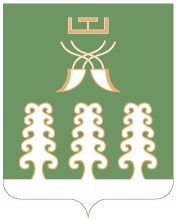 Совет сельского поселенияШаранский сельсоветмуниципального районаШаранский районРеспублика Башкортостан                                      с. Шаран  тел.(34769) 2-22-43